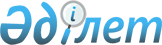 О внесении изменений в решение маслихата района Магжана Жумабаева Северо-Казахстанской области от 25 декабря 2017 года № 15-15 "О бюджете города Булаево района Магжана Жумабаева Северо-Казахстанской области на 2018-2020 годы"Решение маслихата района Магжана Жумабаева Северо-Казахстанской области от 27 февраля 2018 года № 16-6. Зарегистрировано Департаментом юстиции Северо-Казахстанской области 15 марта 2018 года № 4602
      В соответствии с пунктом 4 статьи 106, статьи 109-1 Бюджетного кодекса Республики Казахстан от 4 декабря 2008 года, статьей 6 Закона Республики Казахстан от 23 января 2001 года "О местном государственном управлении и самоуправлении в Республике Казахстан", маслихат района Магжана Жумабаева Северо-Казахстанской области РЕШИЛ:
      1. Внести в решение маслихата района Магжана Жумабаева Северо-Казахстанской области от 25 декабря 2017 года № 15-15 "О бюджете города Булаево района Магжана Жумабаева Северо-Казахстанской области на 2018-2020 годы" (зарегистрировано в Реестре государственной регистрации нормативных правовых актов под № 4487 от 10 января 2018 года, опубликовано 18 января 2018 года в Эталонном контрольном банке нормативных правовых актов Республики Казахстан) следующие изменения:
      пункт 1 изложить в следующей редакции:
       "1. Утвердить бюджет города Булаево района Магжана Жумабаева Северо-Казахстанской области на 2018-2020 годы согласно приложению 1, 2 и 3 соответственно, в том числе на 2018 год в следующих объемах:
      1) доходы – 236 430,0 тысяч тенге, в том числе по:
      налоговым поступлениям – 45 787,0 тысяч тенге;
      неналоговым поступлениям–0;
      поступлениям от продажи основного капитала – 0;
      поступления трансфертов – 190 643,0 тысячи тенге;
      2) затраты – 236 430,0 тысяч тенге;
      3) чистое бюджетное кредитование – 0;
      бюджетные кредиты – 0;
      погашение бюджетных кредитов – 0;
      4) сальдо по операциям с финансовыми активами – 0:
      приобретение финансовых активов – 0;
      поступления от продажи финансовых активов государства – 0;
      5) дефицит (профицит) бюджета – 0;
      6) финансирование дефицита (использование профицита) бюджета – 0;
      поступление займов – 0;
      погашение займов – 0;
      используемые остатки бюджетных средств – 0.";
      приложение 1 к указанному решению изложить в новой редакции согласно приложению 1 к настоящему решению.
      2. Настоящее решение вводится в действие с 1 января 2018 года. Бюджет города Булаево района Магжана Жумабаева на 2018 год
					© 2012. РГП на ПХВ «Институт законодательства и правовой информации Республики Казахстан» Министерства юстиции Республики Казахстан
				
      Председатель сессии

      маслихата района

      Магжана Жумабаева

      Северо-Казахстанской области

В. Кондратов

      Секретарь

      маслихата района

      Магжана Жумабаева

      Северо-Казахстанской области

Т. Абильмажинов
Приложение № 1
к решению маслихата 
района Магжана Жумабаева
Северо-Казахстанской области
от 27 февраля 2018 года № 16-6 Приложение № 1к решению маслихатарайона Магжана ЖумабаеваСеверо-Казахстанской областиот 25 декабря 2017 года № 15-15
Категория
Класс
Подкласс
Наименование
2018
Сумма

тысяч тенге
I. Доходы
236 430,0
1
Налоговые поступления
45 787,0
01
Подоходный налог
20 336,0
2
Индивидуальный подоходный налог 
20 336,0
04
Налоги на собственность
25 451,0,0
1
Hалоги на имущество
248,0
3
Земельный налог
6 604,0
4
Hалог на транспортные средства
18 599,0
4
Поступления трансфертов
190 643,0
02
Трансферты из вышестоящих органов государственного управления
190 643,0
3
Трансферты из районного (города областного значения) бюджета
190 643,0
Наименование
Наименование
Наименование
Наименование
2018
Функциональная группа
Функциональная группа
Функциональная группа
Функциональная группа
Сумма 

тысяч тенге
Администратор бюджетной программы
Администратор бюджетной программы
Администратор бюджетной программы
Сумма 

тысяч тенге
Программа
Программа
Сумма 

тысяч тенге
II. Затраты
236 430,0
1
Государственные услуги общего характера
20 780,0
124
Аппарат акима города районного значения, села, поселка, сельского округа
20 780,0
001
Услуги по обеспечению деятельности акима района в городе, города районного значения, поселка, села, сельского округа
20 780,0
7
Жилищно-коммунальное хозяйство
45 250,0
124
Аппарат акима города районного значения, села, поселка, сельского округа
45 250,0
008
Освещение улиц в населенных пунктах
20 200,0
009
Обеспечение санитарии населенных пунктов
3 200
010
Содержание мест захоронений и погребение безродных
850
011
Благоустройство и озеленение населенных пунктов
21 000,0
12
Транспорт и коммуникации
170 400,0
124
Аппарат акима города районного значения, села, поселка, сельского округа
170 400,0
013
Обеспечение функционирования автомобильных дорог в городах районного значения, села, поселках, сельских округах
170 400,0
III. Чистое бюджетное кредитование
0
IV. Сальдо по операциям с финансовыми активами
0
Приобретение финансовых активов
0
Поступление от продажи финансовых активов 
0
V. Дефицит (Профицит) бюджета
0
VI. Финансирование дефицита (использование профицита) бюджета 
0
8
1
1
Используемые остатки бюджетных средств
0